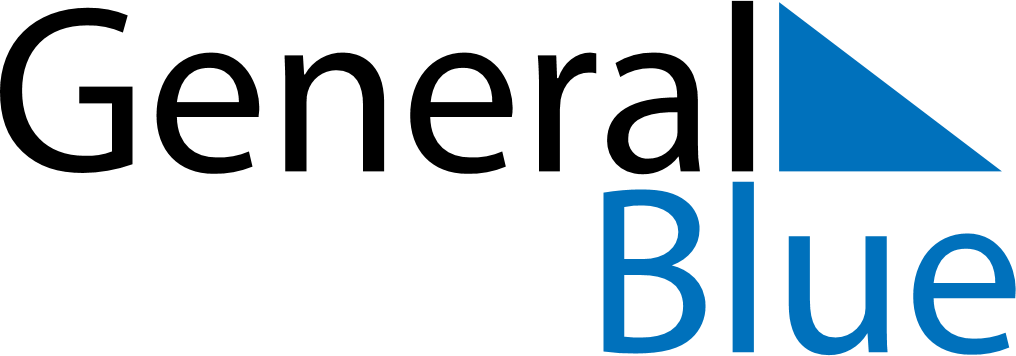 August 2024August 2024August 2024August 2024August 2024August 2024Skogn, Trondelag, NorwaySkogn, Trondelag, NorwaySkogn, Trondelag, NorwaySkogn, Trondelag, NorwaySkogn, Trondelag, NorwaySkogn, Trondelag, NorwaySunday Monday Tuesday Wednesday Thursday Friday Saturday 1 2 3 Sunrise: 4:27 AM Sunset: 10:16 PM Daylight: 17 hours and 48 minutes. Sunrise: 4:30 AM Sunset: 10:12 PM Daylight: 17 hours and 42 minutes. Sunrise: 4:33 AM Sunset: 10:09 PM Daylight: 17 hours and 36 minutes. 4 5 6 7 8 9 10 Sunrise: 4:36 AM Sunset: 10:06 PM Daylight: 17 hours and 29 minutes. Sunrise: 4:39 AM Sunset: 10:03 PM Daylight: 17 hours and 23 minutes. Sunrise: 4:42 AM Sunset: 9:59 PM Daylight: 17 hours and 17 minutes. Sunrise: 4:45 AM Sunset: 9:56 PM Daylight: 17 hours and 10 minutes. Sunrise: 4:48 AM Sunset: 9:53 PM Daylight: 17 hours and 4 minutes. Sunrise: 4:51 AM Sunset: 9:49 PM Daylight: 16 hours and 58 minutes. Sunrise: 4:54 AM Sunset: 9:46 PM Daylight: 16 hours and 51 minutes. 11 12 13 14 15 16 17 Sunrise: 4:57 AM Sunset: 9:43 PM Daylight: 16 hours and 45 minutes. Sunrise: 5:00 AM Sunset: 9:39 PM Daylight: 16 hours and 38 minutes. Sunrise: 5:03 AM Sunset: 9:36 PM Daylight: 16 hours and 32 minutes. Sunrise: 5:06 AM Sunset: 9:32 PM Daylight: 16 hours and 26 minutes. Sunrise: 5:09 AM Sunset: 9:29 PM Daylight: 16 hours and 19 minutes. Sunrise: 5:12 AM Sunset: 9:26 PM Daylight: 16 hours and 13 minutes. Sunrise: 5:15 AM Sunset: 9:22 PM Daylight: 16 hours and 6 minutes. 18 19 20 21 22 23 24 Sunrise: 5:18 AM Sunset: 9:19 PM Daylight: 16 hours and 0 minutes. Sunrise: 5:21 AM Sunset: 9:15 PM Daylight: 15 hours and 54 minutes. Sunrise: 5:24 AM Sunset: 9:12 PM Daylight: 15 hours and 47 minutes. Sunrise: 5:27 AM Sunset: 9:09 PM Daylight: 15 hours and 41 minutes. Sunrise: 5:30 AM Sunset: 9:05 PM Daylight: 15 hours and 34 minutes. Sunrise: 5:33 AM Sunset: 9:02 PM Daylight: 15 hours and 28 minutes. Sunrise: 5:36 AM Sunset: 8:58 PM Daylight: 15 hours and 22 minutes. 25 26 27 28 29 30 31 Sunrise: 5:39 AM Sunset: 8:55 PM Daylight: 15 hours and 15 minutes. Sunrise: 5:42 AM Sunset: 8:51 PM Daylight: 15 hours and 9 minutes. Sunrise: 5:45 AM Sunset: 8:48 PM Daylight: 15 hours and 2 minutes. Sunrise: 5:48 AM Sunset: 8:44 PM Daylight: 14 hours and 56 minutes. Sunrise: 5:51 AM Sunset: 8:41 PM Daylight: 14 hours and 50 minutes. Sunrise: 5:53 AM Sunset: 8:37 PM Daylight: 14 hours and 43 minutes. Sunrise: 5:56 AM Sunset: 8:34 PM Daylight: 14 hours and 37 minutes. 